FESTIVAL IDUS 2021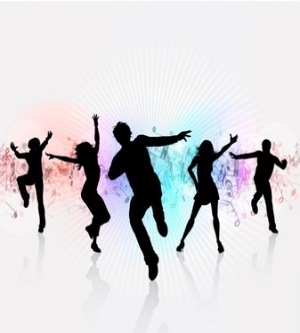 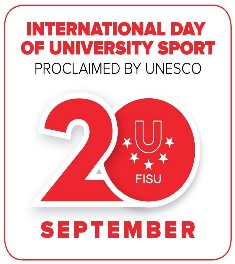 Ajedrez / Baile / KarateDía Internacional del Deporte Universitario Concurso de Baile Moderno VirtualFICHA DE INSCRIPCION------------------------------NombreN° DNI“Al firmar esta ficha acepta todas las condiciones del concurso expuestas en las bases”Apellidos y NombresCarrera ProfesionalCódigo N°N° DNICorreo InstitucionalCorreo personalTeléfono CasaTeléfono CelularNombre de la Canción Genero del BaileTiempo  Enlace de video Youtube